A kikerics életeGyűjtsük ki a versből az igéket!A vers alapján készítsünk képregényt az őszi kikerics életéről!Dramatizálva játsszuk el a kikerics életét a különböző hónapokban! Írjunk levelét, amiben egyik kikerics elmeséli egy másiknak, mi minden történt vele az elmúlt évben!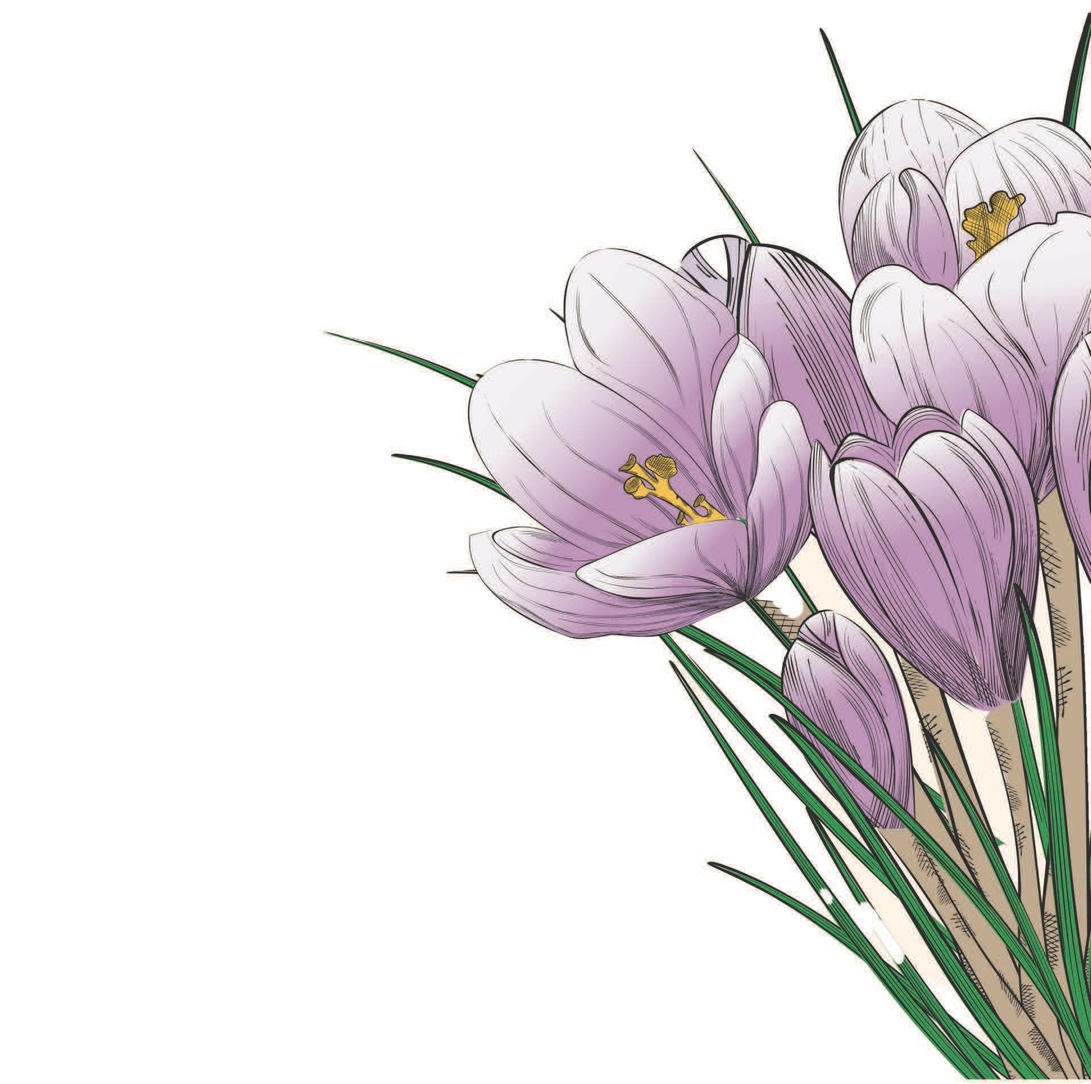 